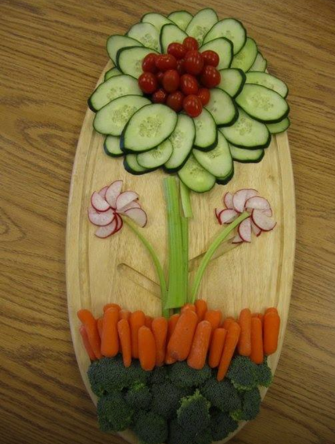 Classroom Party TraysIntroducing the CCS Food Service Classroom Party Tray PackagesLet us help you celebrate!All packages meet the “All Foods Sold in Schools” requirements.All orders with payment must be made ten school days prior to date of event.Please deliver order form to cafeteria or school office.Tray choices $15.00Drinks $.20 per serving; choice of 4oz. juice, 8oz. milk plain or flavored or 8oz. bottled water16” Fresh Vegetable tray - choice of 3; Baby Carrots, Celery, Broccoli, cauliflower, Cherry Tomatoes, Cucumbers with Dip16” Fresh Fruit Tray- choice of 3; Grapes, strawberries, Apples Slices, Bananas, Orange SlicesSpecial Name or Age Tray (we will spell your child’s name or age) with cheese cubes, grapes and PretzelsPre-Packaged Options: $.50 each Gold Fish choice of – cinnamon, chocolate, cheddar or pretzelAnimal Crackers, Cupcake – White or Chocolate, Ice Cream Sandwich or Fudge BarMuffins – Blueberry, Banana, Chocolate Chip or Apple CinnamonDick and Jane Smart Cookies – States, Presidents or SpanishFruit Cups- Diced Pears, Mandarin Oranges, Mixed Fruit, Peach or PineappleStrawberry Gogurt or Fresh Baked Cookie; Chocolate Chip, M&M or Carnival